МСОУ школа №10 VIII видаВнеклассное мероприятие«Дорога к Доброму Здоровью»                                                                                Учитель: Сборщикова О.А.Ступино  Цели: - приучать учащихся к здоровому образу жизни.Задачи:- пропагандировать здоровый образ жизни;- в игровой форме проверить и закрепить ранее полученные знания о пользе      здорового образа жизни;- создать условия для закрепления навыков работы в группах;- развивать познавательный интерес учащихся;- расширять кругозор учащихся.Оборудование:- карточки с заданиями;- кроссворд;- пластилин;- картинки с изображением грибов, лекарственных трав;- предметы личной гигиены.«Дорога к Доброму Здоровью»Мойдодыр:                   Все Чуковского читали                   И меня давно узнали!                   Я – великий умывальник,                   Знаменитый Мойдодыр.                   Умывальников начальник                   И мочалок командир!     ( поворачивается к другим ведущим)                  Со мной мои хорошие,                  Надежные помощники:                  Старый друг проверенный –                  Полезная бактерия.                  Она просто и легко                  Превращает молоко                  В простоквашу и кефир.    (Полезная бактерия протягивает Мойдодыру стакан кефира) Полезная бактерия:                  Вот попробуй, Мойдодыр!    (Мойдодыр благодарит Полезную бактерию)Мойдодыр:                Познакомьтесь – витамины!                А вот этот, С и В.      (Обнимает витамины)Ведущие (вместе)                Нынче к доброй медицине                Мы покажем путь тебе.Витамин А              Чтобы были все красивы!Витамин В             Чтобы не были плаксивы!Витамин С             Чтоб в руках любое дело             Дружно спорилось, горело!Полезная бактерия              Чтобы громче пелись песни,              Жить, чтоб было интересней!Все вместе              Нужно сильным быть, здоровым.Мойдодыр               Эти истины не новы!               Только вы ответьте мне:               Путь к загадочной стране,               Где живет здоровье ваше,               Все ли знают? Дружно скажем…       (Дети отвечают: «Да».)Полезная бактерия               Но дорога непроста:               Из-за каждого куста               Может недруг появиться –               Вам придется с ним сразиться.               Потому перед дорогой               Разомнитесь-ка немного.(Ребята делают зарядку)Ведущий: Мы отправляемся в дорогу, и на пути нам будут встречаться станции.(После зарядки начинается путешествие по станциям).Станция «Грибная».Назвать съедобные и несъедобные грибы.Выбрать съедобные и несъедобные грибы.( картинки с изображением грибов).Слепить из пластилина съедобный и несъедобный гриб.Станция «Спортивная».Оказание первой медицинской помощи.(что необходимо сделать при переломах, ожогах, тепловом и солнечном ударах).Транспортировка больного.Станция «Витаминная семья».Из букв собрать слово (витамины). Назвать известные витамины и продукты, в которых они содержатся.Раскрасить картинки с изображением продуктов, в которых содержатся витамины А, В, С, Д.Станция «Сад и огород».Разгадать кроссворд.Придумать на каждую букву алфавита овощ или фрукт.Станция «Лекарственная».Назвать лекарственные травы.(демонстрация картинок с изображением лекарственных трав).Найди лишнее слово.( на листах написаны названия трав, необходимо зачеркнуть лишнее в каждом ряду).Станция «Чистюлькино».Назвать правила личной гигиены.Выбрать предметы, необходимые для соблюдения личной гигиены.Был зеленый плод –                                  Не просился в рот.Положили в лежку –Он сменил одежку:Красную надел –Для еды поспел.          (помидор)В длинной светлицеСели в ряд сестрицы.          (фасоль)Висит шарик с бугорком,А внутри он с сахарком.          (груша)Яркий, сладкий, налитой,Весь в обложке золотой.Не с конфетной фабрики –Из далекой Африки.         (апельсин)Любопытный красный носПо макушку в землю врос.Лишь торчат на грядкеЗеленые пятки.           (морковь)Снаружи красна,Внутри бела,На голове хохолок –Зелененький лесок.          (редиска)Лежит меж грядокЗелен и сладок.          (огурец)Снаружи кругло и гладко,Внутри красно и сладко.          (арбуз)Белые кисти - напрасный наряд;Зеленые кисти – опасный яд;Но под ногами – клад дорогой.            (картофель) Кожа – с овчинкой и с горчинкой;Кость – с рубцами и зубцами;А мясную часть будем кушать всласть.               (персик)Мать-и-мачеха        Подорожник         Ромашка           Колокольчик Василек          Астра         Календула      ХризантемаПустырник      Валериана     Шиповник      МятаВ   И   Т   АМ   И   Н   ЫМаршрутный листКоманда №1Маршрутный листКоманда №2Маршрутный листКоманда №3Маршрутный листКоманда №4Реши кроссвордЭто животное живет только на деревьях и никогда не сходит на землю.Крупная бескрылая птица.Животное, у которого утиный клюв, а хвост, как у бобра.Самое крупное сумчатое животное.Птица, которая водится только в Австралии.Нелетающая птица.Одичавшие потомки европейских собак.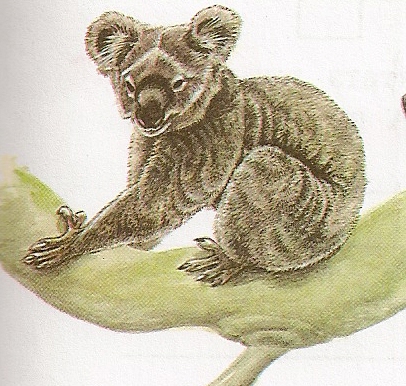 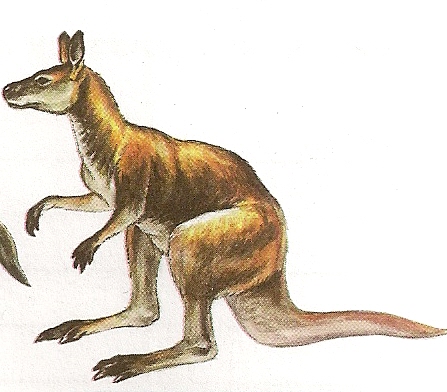 витаминыНазвание станцииОценкаЗамечанияГрибнаяСпортивнаяВитаминная семьяСад и огородЛекарственнаяЧистюлькиноНазвание станцииОценкаЗамечанияСпортивнаяГрибнаяСад и огородЛекарственнаяЧистюлькиноВитаминная семьяНазвание станцииОценкаЗамечанияЛекарственнаяЧистюлькиноСпортивнаяВитаминная семьяСад и огородГрибнаяНазвание станцииОценкаЗамечанияЧистюлькиноВитаминная семьяГрибнаяСпортивнаяЛекарственнаяСад и огород